boleto de salidaUsa lo que has aprendido hoy para resolver el siguiente problema. Asegúrate de leer con cuidado y responder a la pregunta.Tantos raspadosEl autocine Carros Y Clips vende tres sabores de raspados: uva, frambuesa azul y fresa. El fin de semana pasado vendieron 450 raspados. Vendieron 135 raspados de uva más que de fresa y 90 raspados de frambuesa azul más que de fresa. ¿Cuántos raspados de uva vendieron?
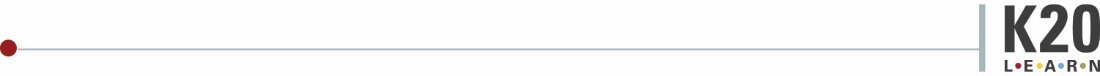 boleto de salidaUsa lo que has aprendido hoy para resolver el siguiente problema. Asegúrate de leer con cuidado y responder a la pregunta.Tantos raspadosEl autocine Carros Y Clips vende tres sabores de raspados: uva, frambuesa azul y fresa. El fin de semana pasado vendieron 450 raspados. Vendieron 135 raspados de uva más que de fresa y 90 raspados de frambuesa azul más que de fresa. ¿Cuántos raspados de uva vendieron?